Main TitleFirst Author Name, Second Author Name
Institute, XY University, Town, Country
first author e-mailAbstractBrief and apt information about the content of the paper. It outlines the research problem, goals, used methods, results of a research or a project, general conclusions and recommendations. It serves to a reader for an accurate decision of reading the whole paper. The extent is set to 150 up to 300 words.KeywordsCommonly used terms expressing the content of the paper and the researched problem. According to the keywords the paper can be accurately classified and looked up in the particular field. The number of keywords is set to 4 up to 12. Use commas to separate individual keywords.IntroductionTexttitle 1TextTitle 2Text Accepted languagesThe proceedings papers must be written in English.Number of pagesThe limit is 12 pages per paper.Paper structureEach paper must contain (in given order): paper title, authors, addresses, emails, abstract, keywords, theoretical bases, materials & methods, results, discussion, conclusion, acknowledgements and references.The paper should refer to significant sources, particularly scientific journals and conference proceedings listed in the databases of Web of Science, SCOPUS, etc.Paper formatThe paper must be written in MS Word. Please, use the provided conference template. Please comply with the formatting defined in the template. Use grayscale images only. Prefer vector graphics whenever possible.Paper submissionFirst submission of a paper must not contain author names, institution addresses and emails. Such information has to be added to the final version of the paper.Final versionPlease, read carefully reviewers comments and use them to create your paper final version. Please submit your paper final version to the given date at contact@ijoaict.inbie.pl.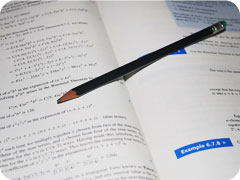 Figure 1: DescriptionTable 1: DescriptionConclusionTextReferencesList of references must follow APA style.Create an APA website reference and in-line citation: https://www.ukessays.com/referencing/apa/generator/website.php#examplesDownload viper, the best choice for plagiarism checking:  http://www.scanmyessay.com/plagiarism/APA Style - How to Cite Anything in APA Format:http://www.citationmachine.net/